Отчёт о работе территориального общественного самоуправления «Синяя Птица» в 2021 годуАдминистрация Широко-Атамановского сельского поселения направляет материалы о работе Территориального общественного самоуправления «Синяя Птица» в х.Беляев (далее – ТОС) в 2022 году для участия в муниципальном этапе конкурса «Лучшее территориальное общественное самоуправления в Ростовской области» на территории Морозовского района. Организационная деятельностьНа территории Широко-Атамановского сельского поселения организовано территориальное общественное самоуправление, осуществляющее свою деятельность согласно Устава территориального общественного самоуправления «Синяя Птица», утвержденного постановлением Администрации Широко-Атамановского сельского поселения № 1 от 11.01.2018 г. Границы территориального общественного самоуправления утверждены решением Собрания Депутатов Широко-Атамановского сельского поселения от 11.01.2018 года № 48/1 «Об установлении границ территориального общественного самоуправления «Синяя птица». Гелисханова Анна Петровна единогласно избрана председателем ТОС «Синяя Птица» в х.Беляев в январе 2018 года на общем собрании жителей хутора. Численность населения хутора Беляев на 01.01.2022 г. 272 человека. С первых дней работы в должности председателя ТОС активно включилась в общественную деятельность. Изучила нормативно – правовые документы, регламентирующие деятельность территориального общественного самоуправления. Ознакомилась с механизмом информационной, методической и консультативной поддержки ТОС. Можно с уверенностью сказать, что Анна Петровна Гелисханова сегодня стала надежным помощником муниципальной власти в работе с населением по решению первостепенных, жизненно важных вопросов. Глава поселения, администрация, Собрание Депутатов Широко-Атамановского сельского поселения оказывают постоянную поддержку деятельности территориальному общественному самоуправлению. Муниципальная власть на всех уровнях активно взаимодействует с органами ТОС. На территории поселения с участием главы поселения и депутатов Широко-Атамановского сельского поселения проводятся встречи, на которых обсуждаются и находятся положительные решения на наиболее важные социально – экономические вопросы жизни поселения, его благоустройства и развития, поднимаемые по инициативе председателя ТОС и жителей поселения. На общем собрании определены основные направления деятельности ТОС, план работы ТОС на год не утверждается, т.к. и председатель ТОС и инициативная группа ТОС работают на безвозмездной основе в свободное от основной работы время. Наиболее значимые мероприятия: участие в работах по благоустройству, организация встреч с жителями, собрания, участие в проведении спортивных и культурно-массовых мероприятий, проведение выборов депутатов Собрания Депутатов Широко-Атамановского сельского поселения 5 созыва, формирование добровольных пожарных дружин, участие в благотворительных программах: «Корзина доброты», «Вместе поможем детям», «Пожилым-внимание и заботу», «Замени конфету на сигарету».Проведены рейды по выявлению граждан, проживающих без регистрации, рейды разъяснительного характера: «Стоп Мошенник», «Вакцинация от COVIDA-19», «Осторожно! Тонкий лёд»  Инициативной группой ТОС, принято решение о проведении Дня хутора, о проведении ежегодных конкурсов, спортивных соревнований: Акция – 1000 шагов к Здоровью. В 2021 году с участием Анны Петровны проведено 2 общих собрания в хуторе Беляев, по инициативе инициативной группы ТОС. На собраниях освещены вопросы: - о правилах благоустройства; -правила содержания домашних животных (собак, коз, овец, пчелосемей); - организация сенокошения и выпаса коров; - организация дежурства в пожароопасный период. Инициативная группа ТОС совместно с работниками администрации Широко-Атамановского сельского поселения провели обучение населения по вопросам: - оформление права собственности на невостребованные земельные участки; - об отказе на право собственности в упрощённом порядке; -приватизация имущества; - об оформлении субсидий малоимущим семьям; - о мерах пожарной безопасности, о мерах по противодействию терроризму, экстремизму, наркомании и коррупции. Гелисханова А.П. тесно взаимодействует с Беляевским домом культуры, учителем физической культуры МБОУ Владимировская СОШ Завальнюковым Евгением. На протяжении 2021 года все культурно-досуговые мероприятия проходили при непосредственном участии председателя ТОС, инициативной группы ТОС, среди которых: - проведение мероприятий по празднованию очередной годовщины Дня Победы; - чествование ветеранов ВОВ и тружеников тыла; - посещение на дому инвалидов; - поздравление на дому юбиляров; - организация и проведение выставок, конкурсов; - чествование семей, отметивших юбилейные даты совместной жизни; - организация народных гуляний на праздник «Масленицы», «Дня молодежи», «День пожилого человека», «День матери», «Новогодняя ёлка», «Новогодний утренник». В течение 2021 года активно работала спортивно-игровые площадка в хуторе Беляев. Проводились соревнования по волейболу. Анна Петровна выступала в качестве организатора и члена судейской коллегии. Подростки и молодежь хутора Беляев постоянные участники районных и областных фестивалей спортивных соревнований. Это способствует формированию здорового образа жизни и патриотическому воспитанию подрастающего поколения и молодежи. В рамках акции «Пожилым – внимание и забота» совместно с инициативной группой ТОС, специалистом администрации по общим вопросам проводятся обследования жилищных и бытовых условий одиноко проживающих и малообеспеченных пенсионеров, оказывается консультативная помощь по оформлению права собственности, оформлению адресной помощи. В течении всего года совместно с участковым уполномоченным полиции, сотрудниками администрации распространяются памятки, листовки по пожарной безопасности, осторожно Мошенник. Собирается информация о приехавших на территорию населённого пункта посторонних, организуются рейды совместно с участковыми уполномоченными полиции по выявлению граждан, проживающих без регистрации. Инициативная группа ТОС проводит работу с семьями и детьми, состоящими на учете, жителями, употребляющими алкоголь, родителями в силу разных причин не выполняющими свои родительские обязанности. Ежеквартально проводит вечерние рейды по выявлению после 22 часов несовершеннолетних детей в опасных местах.По инициативе ТОС и при участии администрации Широко-Атамановского сельского поселения создана добровольная пожарная дружина из числа жителей хутора. Вопросы обеспечения пожарной безопасности находятся в ведении администрации поселения. Во время проведения месячников по пожарной безопасности: весной (апрель-май), летом (июль-август), осенью (сентябрь-октябрь) Анна Петровна вместе с инициативной группой ТОС, работниками Беляевского ДК проводит профилактическую работу с населением по предупреждению возгораний и пожаров в частных домовладениях и на территории хутора. Распространяет буклеты и памятки о правилах пожарной безопасности в быту, в жилом секторе, безопасном курении, безопасном костре и др., разъясняет о необходимости наличия в каждом домовладении первичных средств пожаротушения (ящик с песком и совковой лопатой, ёмкость с водой, ведро,) беспрепятственного подъезда к индивидуальным домовладениям. Привлечение жителей к работе по благоустройству территории. Особенно активно Анна Петровна и инициативная группа ТОС организовывает работу по благоустройству территории хутора Беляев. На протяжении всего года в чистоте и порядке содержится детская площадка. Проведен косметический ремонт памятника погибшим Воинам Великой Отечественной войны. Учащимися Владимировской СОШ по инициативе Анны Петровны в своем питомнике выращены саженцы 20 каштанов и в 2021 году они высажены возле памятника и на территории сквера между школой и ПЧ 232. В течение 2021 года организованы субботники: по уборке и благоустройству общественных мест, посадка новых кустарников и саженцев.В 2020 году ТОС «Синяя Птица» был награжден Дипломом I степени за победу в муниципальном этапе областного конкурса на звание «Лучшее территориальное общественное самоуправление Ростовской области» на территории Морозовского района и получили сертификат на 100 тыс.руб. на реализацию инициатив в сфере благоустройства. На эти денежные средства в 2021 году было приобретено 9 лавочек и 2 уличных фонаря. Инициативной группой ТОС, работниками ПЧ 232 и работниками Владимировской СОШ 4 лавочки были установлены на территории Владимировской СОШ, а 5 лавочек и 2 уличных фонаря установлены на территории Беляевского СДК.Фотоотчет к отчету о работе территориального общественного самоуправления «Синяя Птица» в 2021 году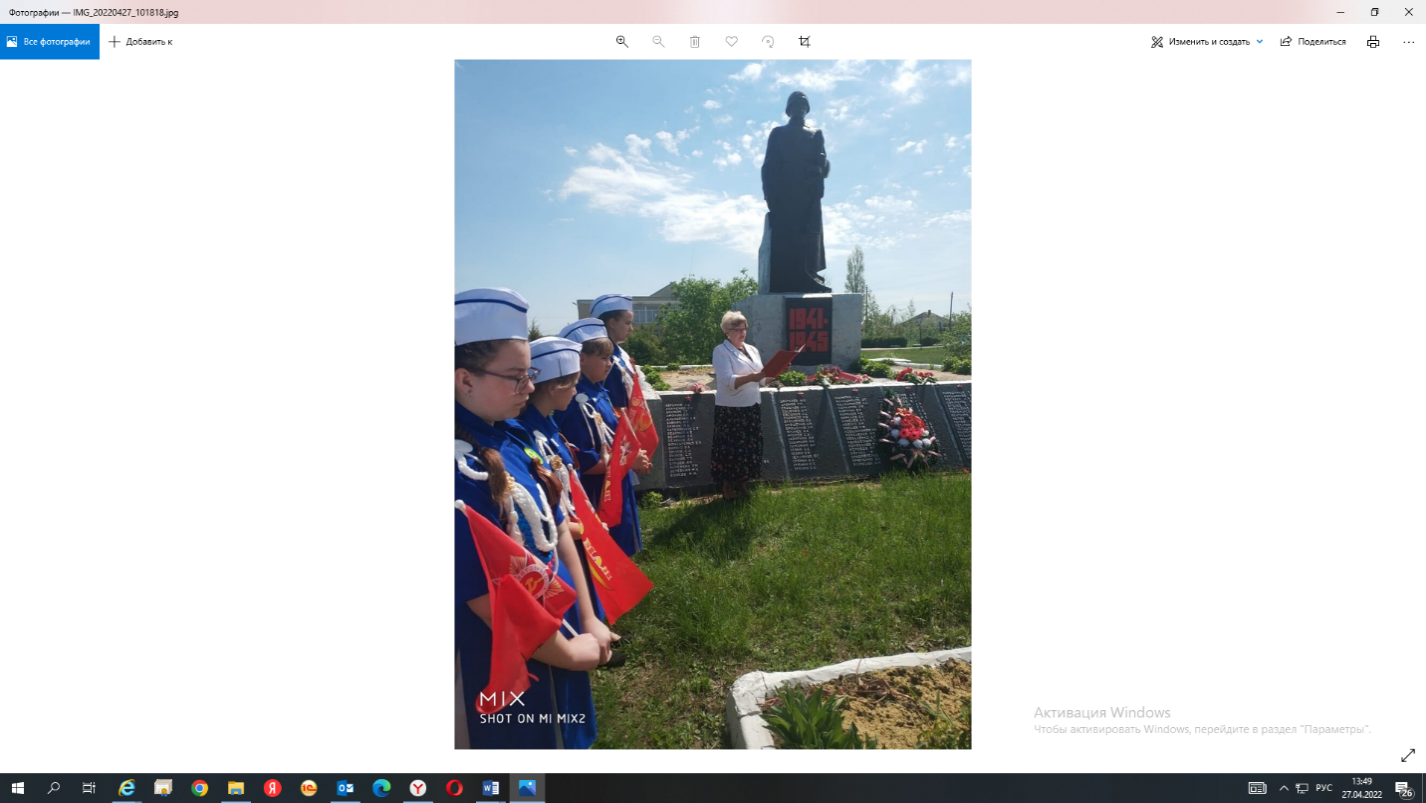 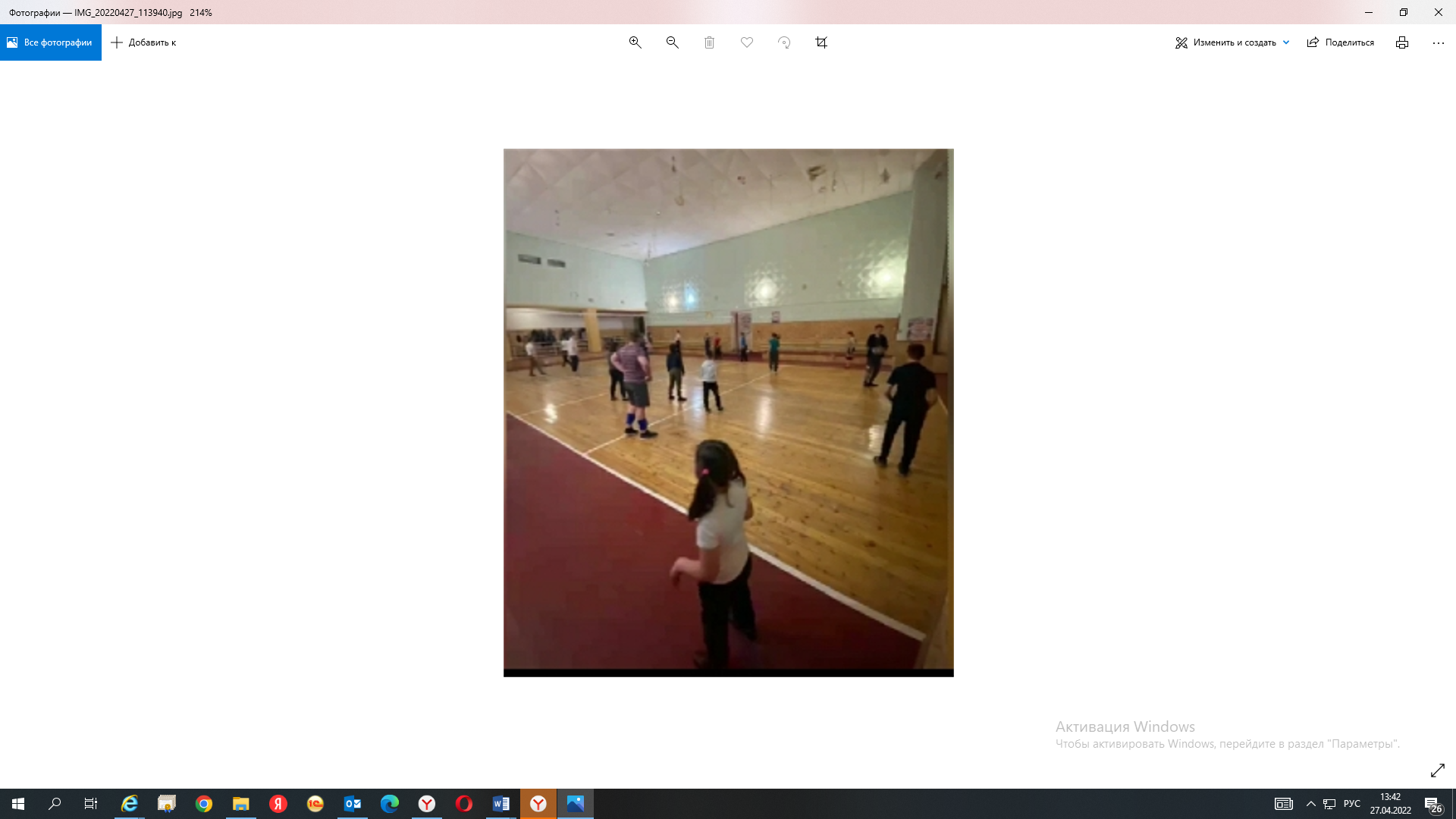 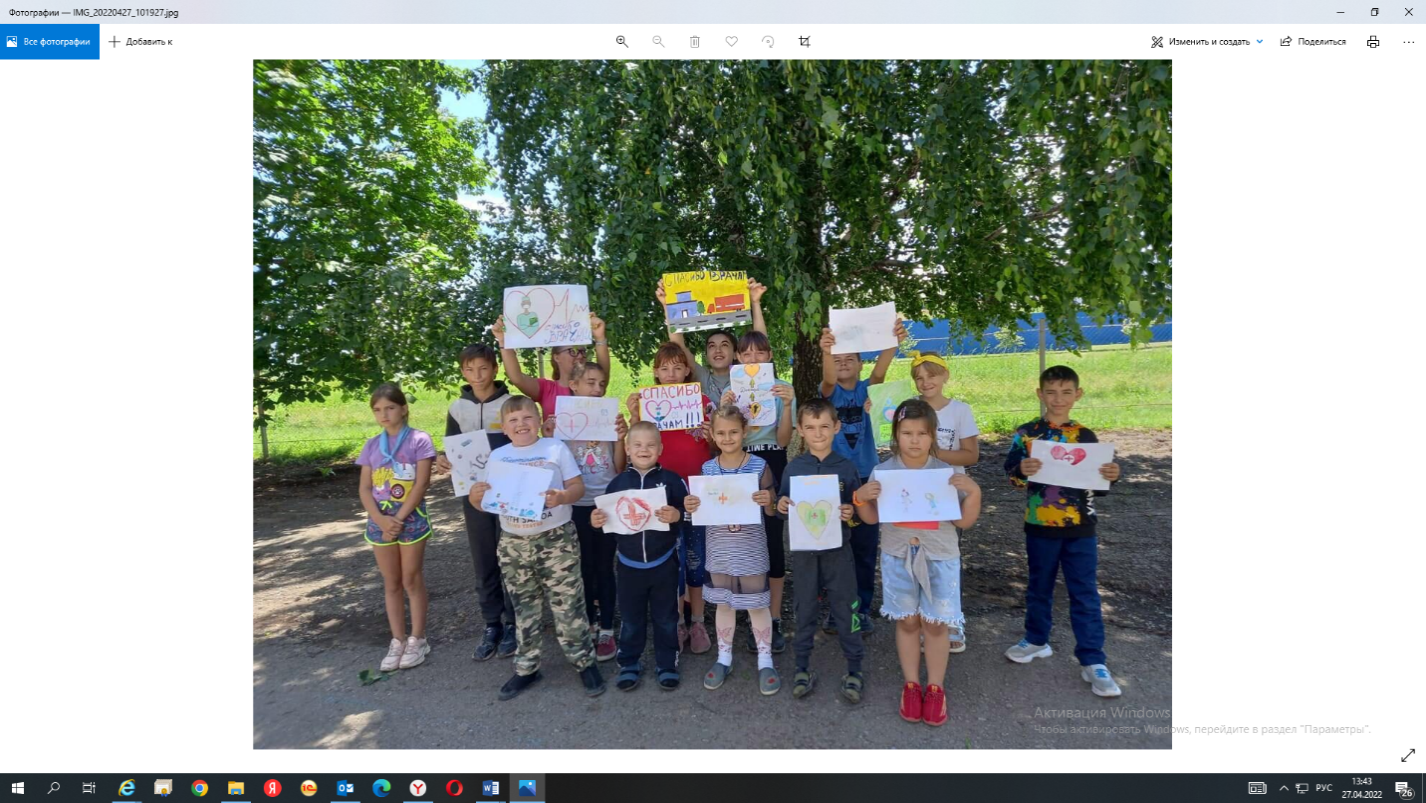 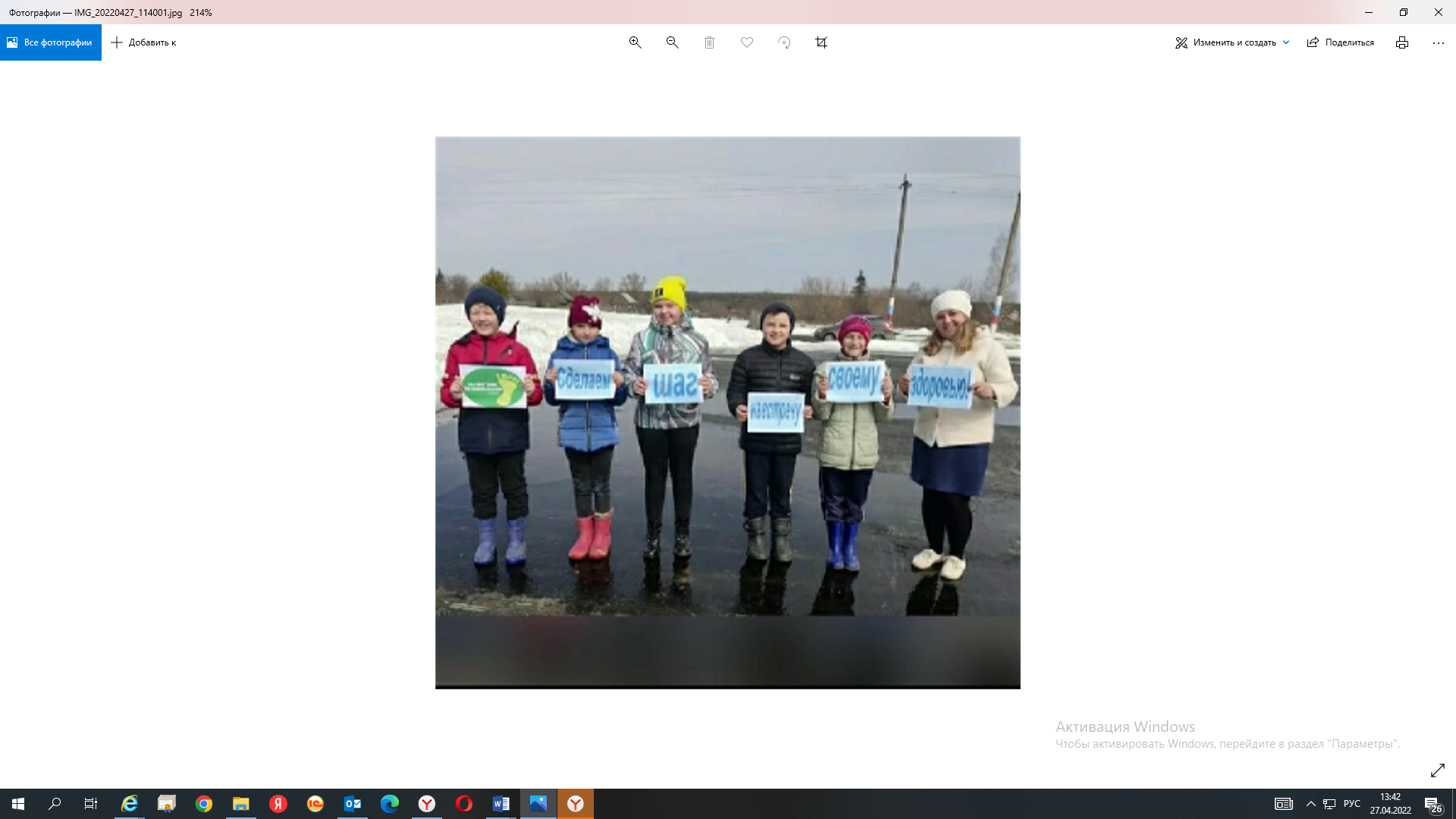 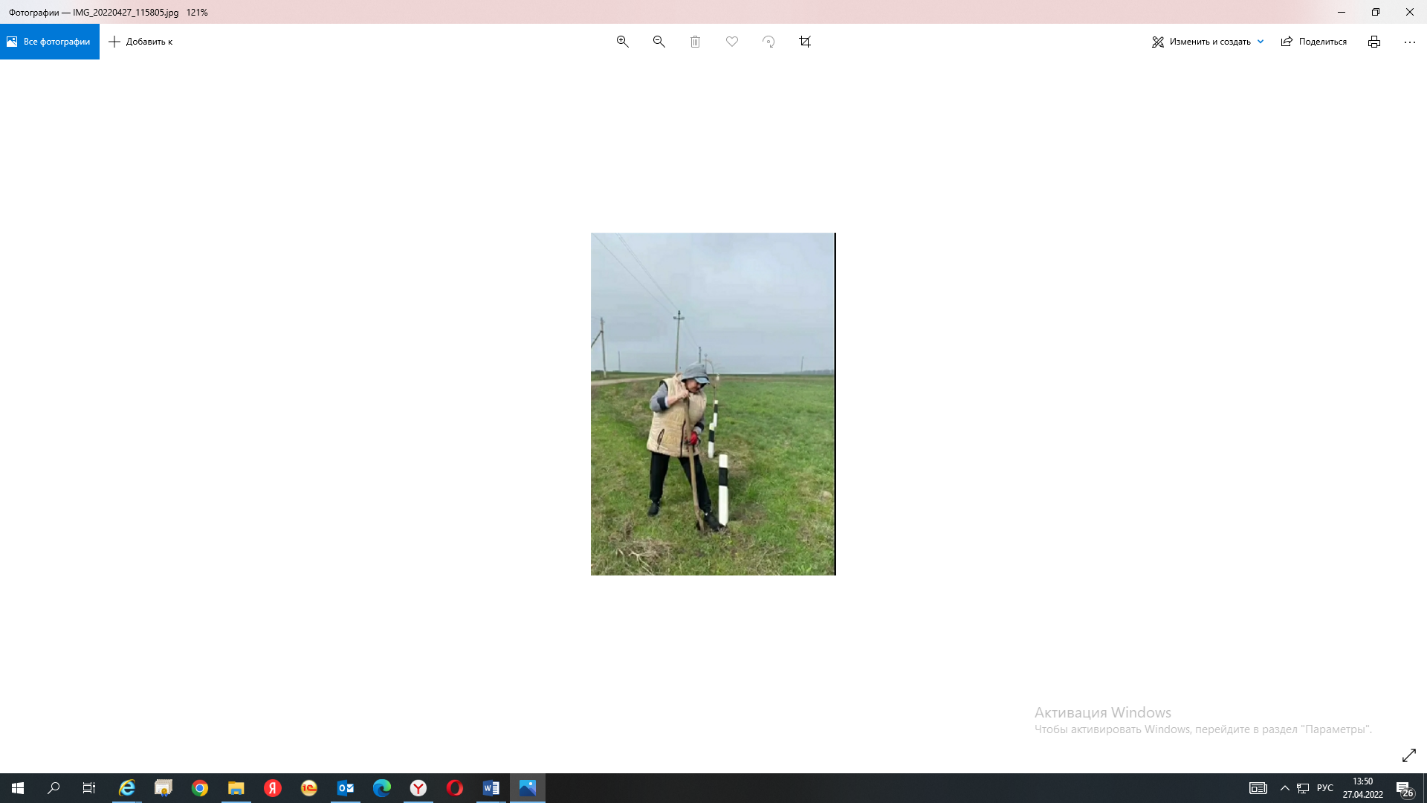 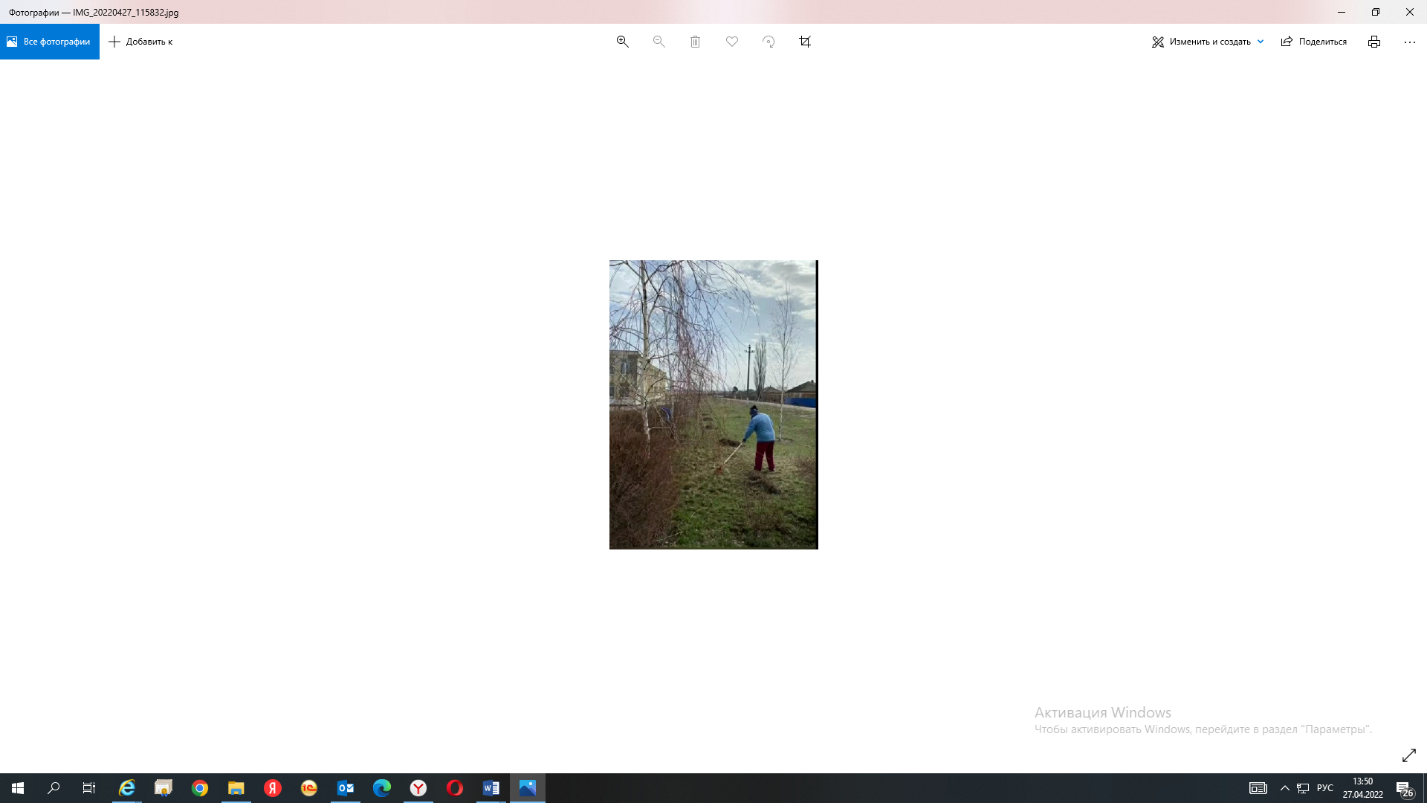 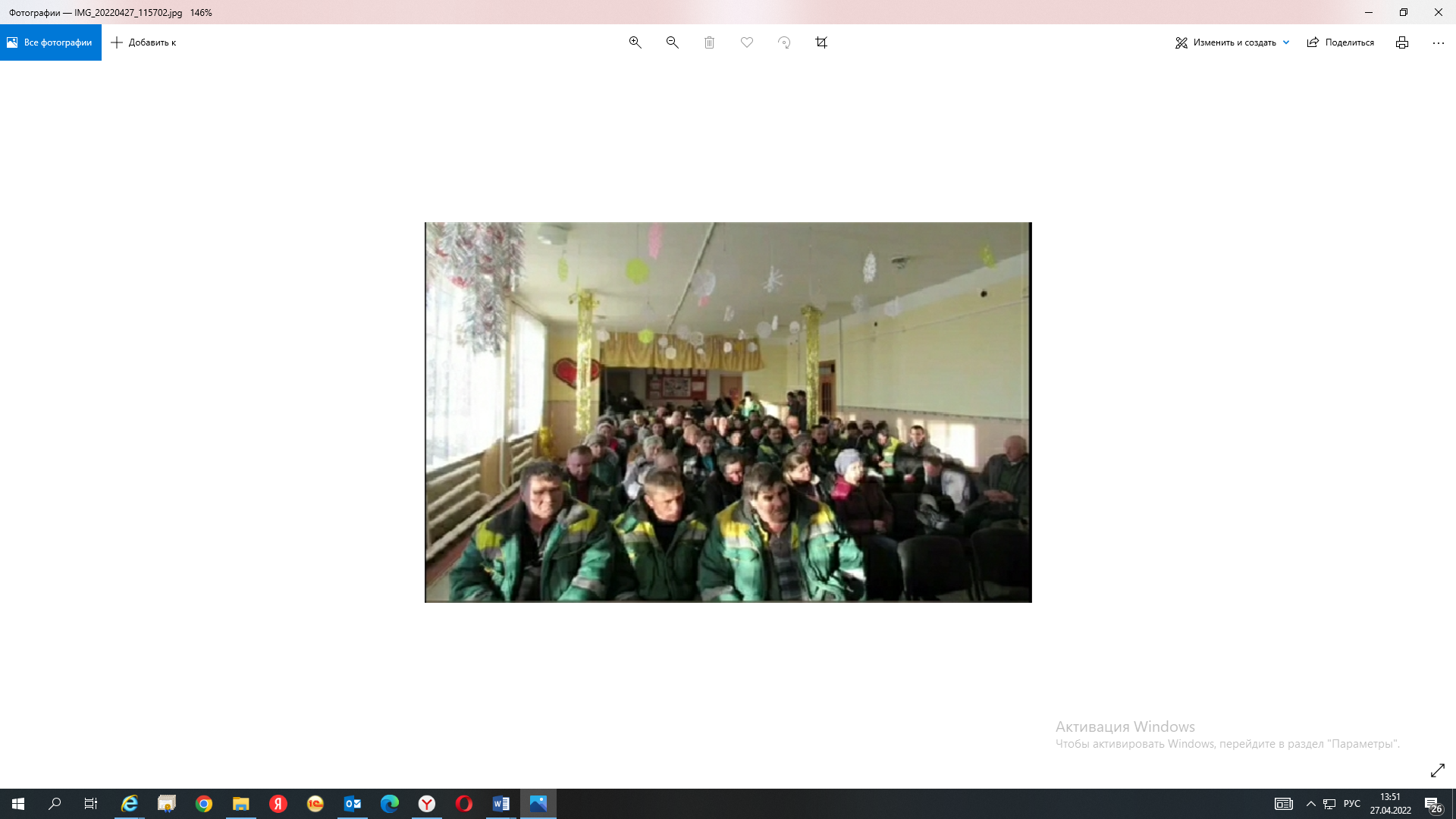 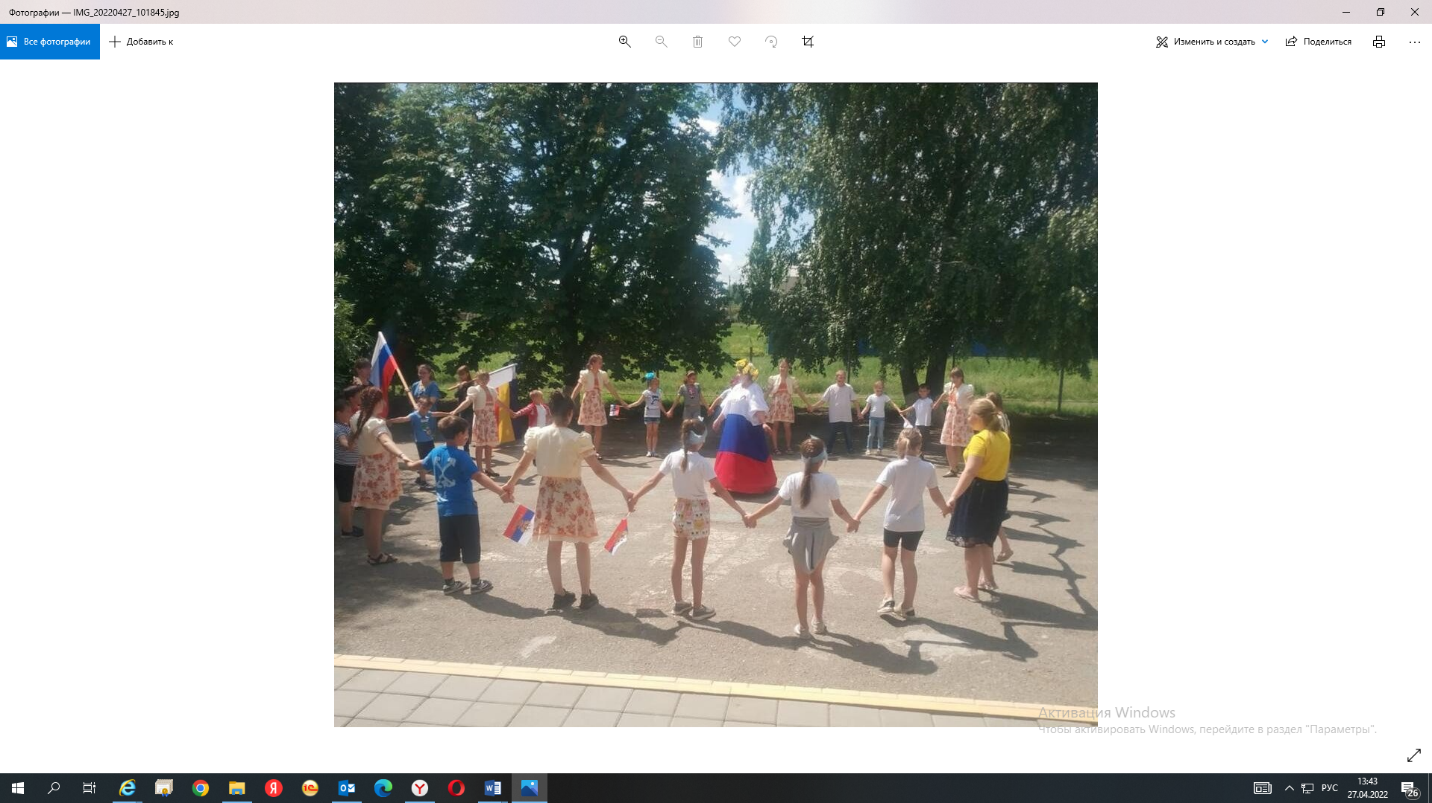 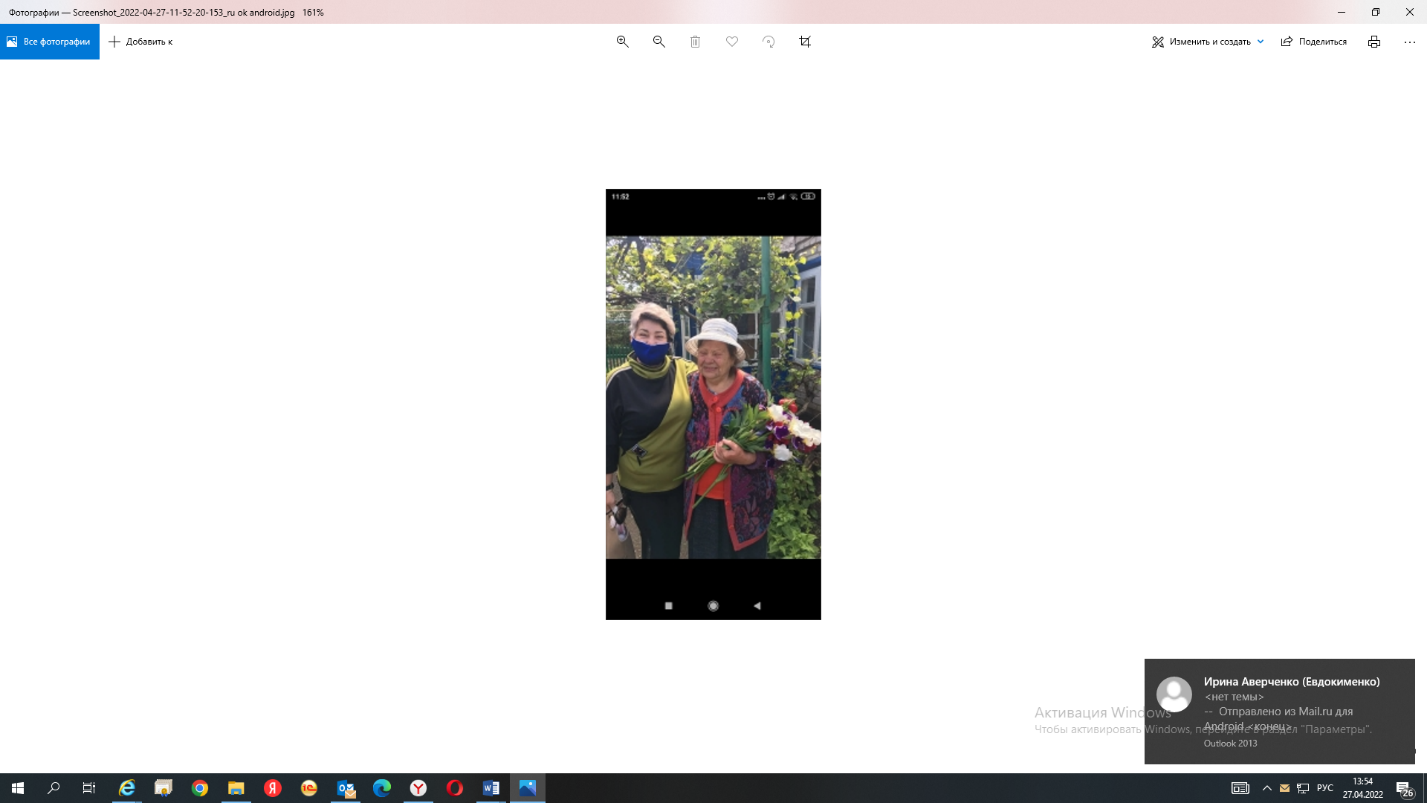 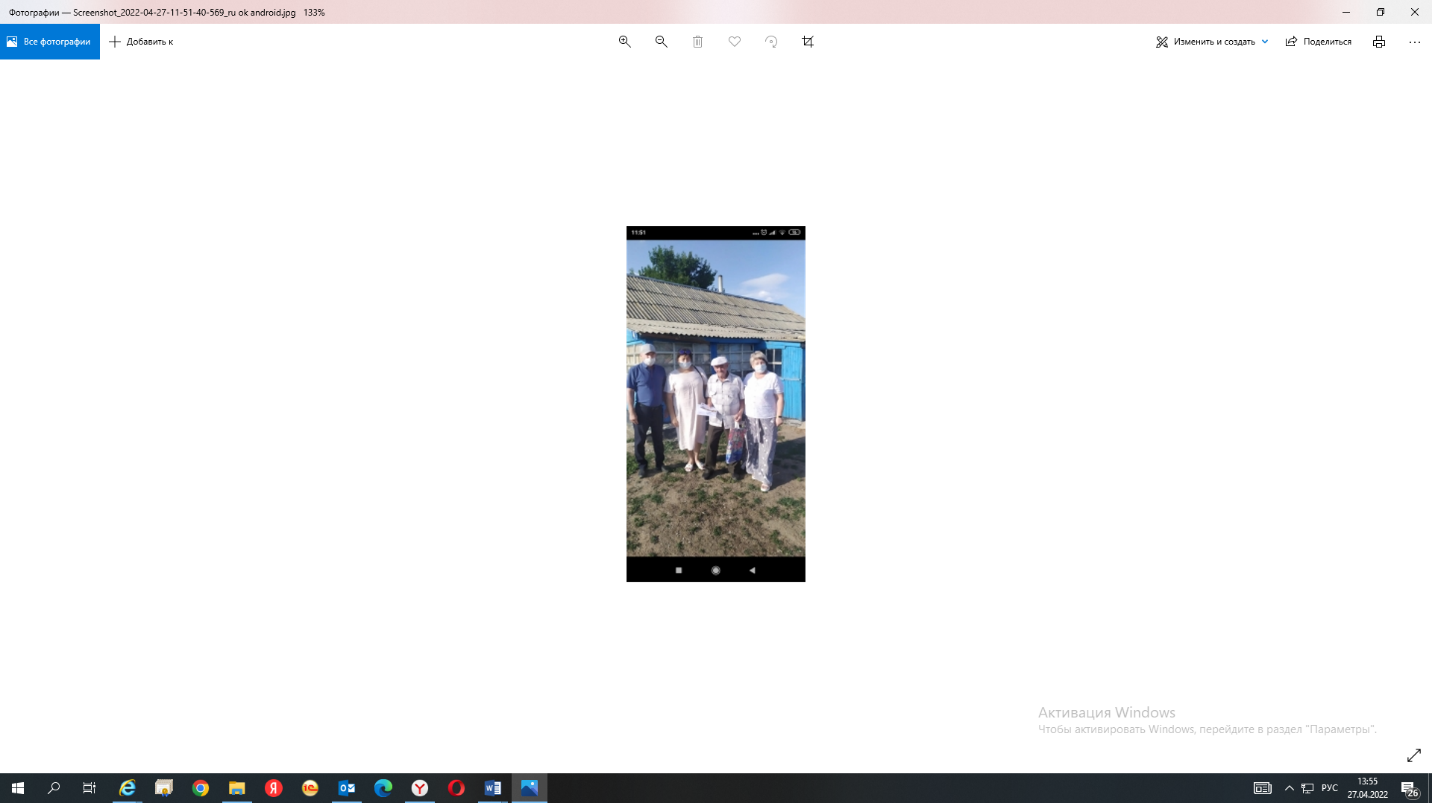 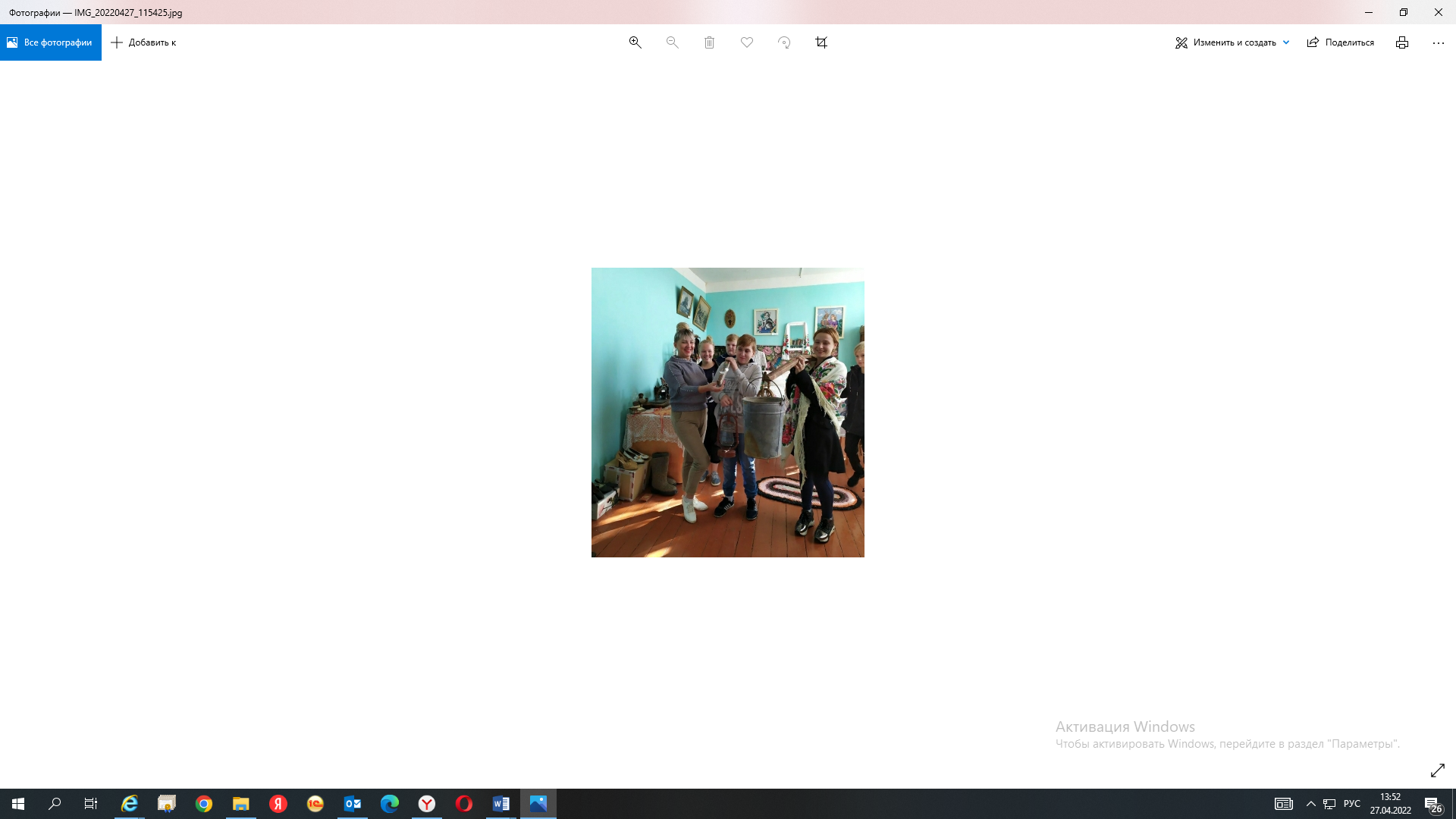 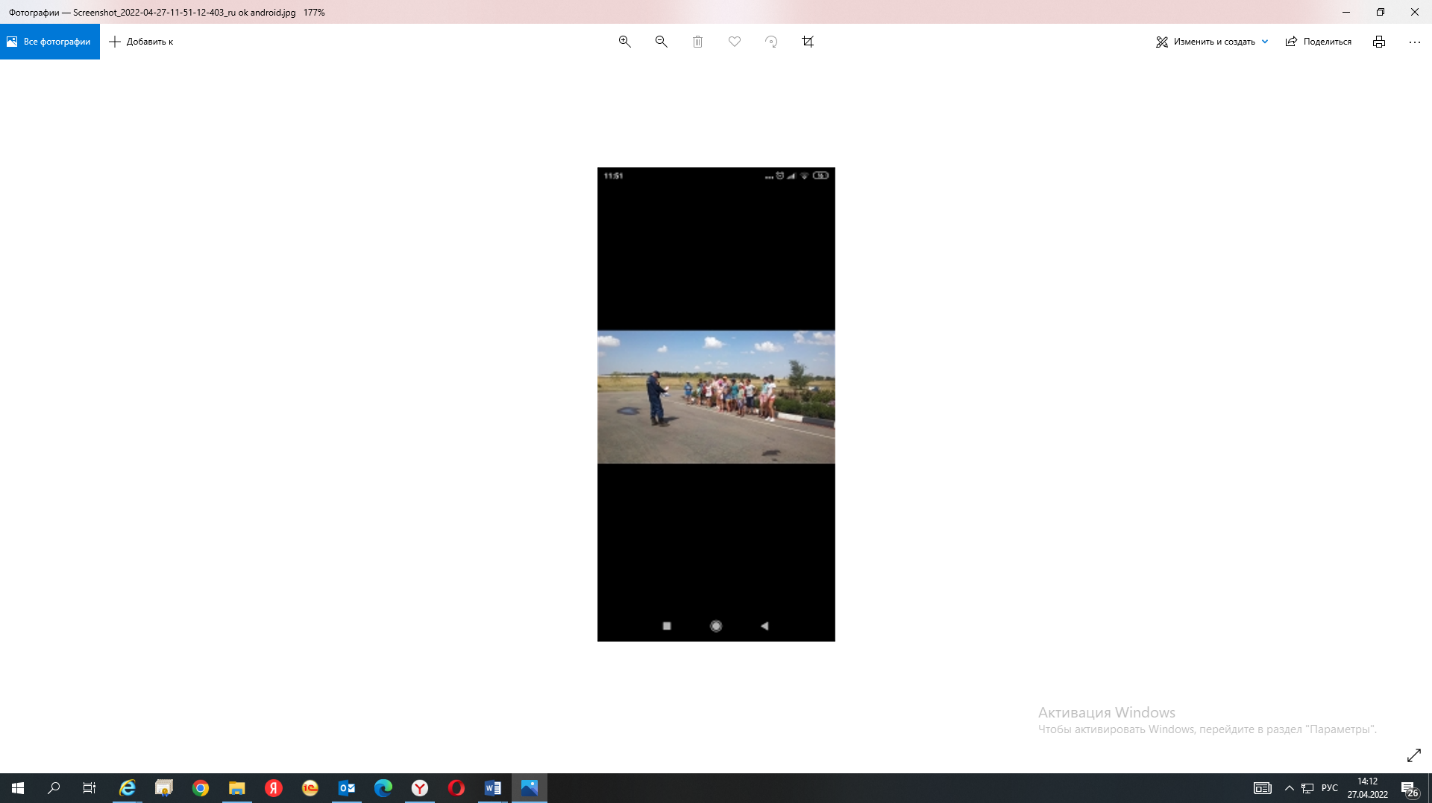 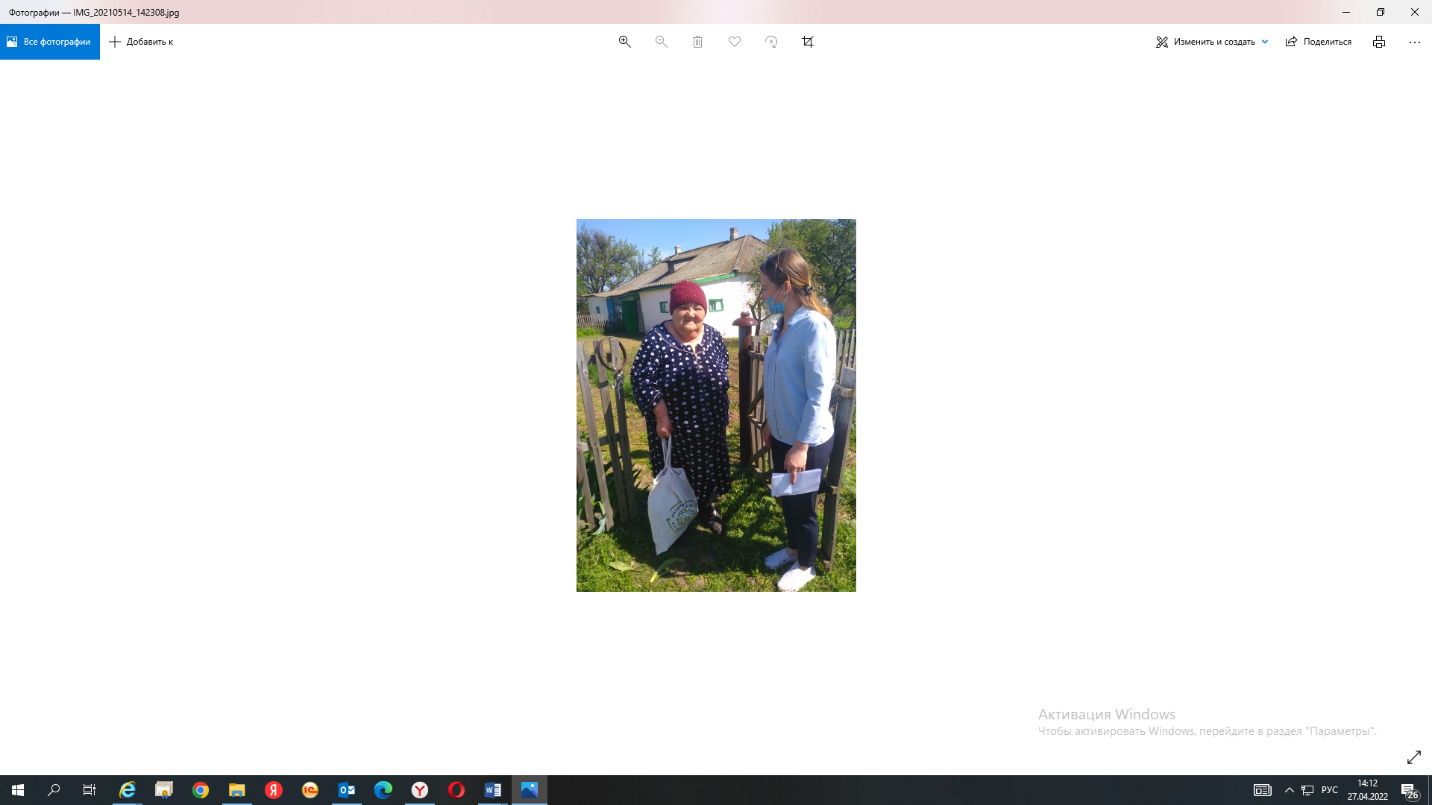 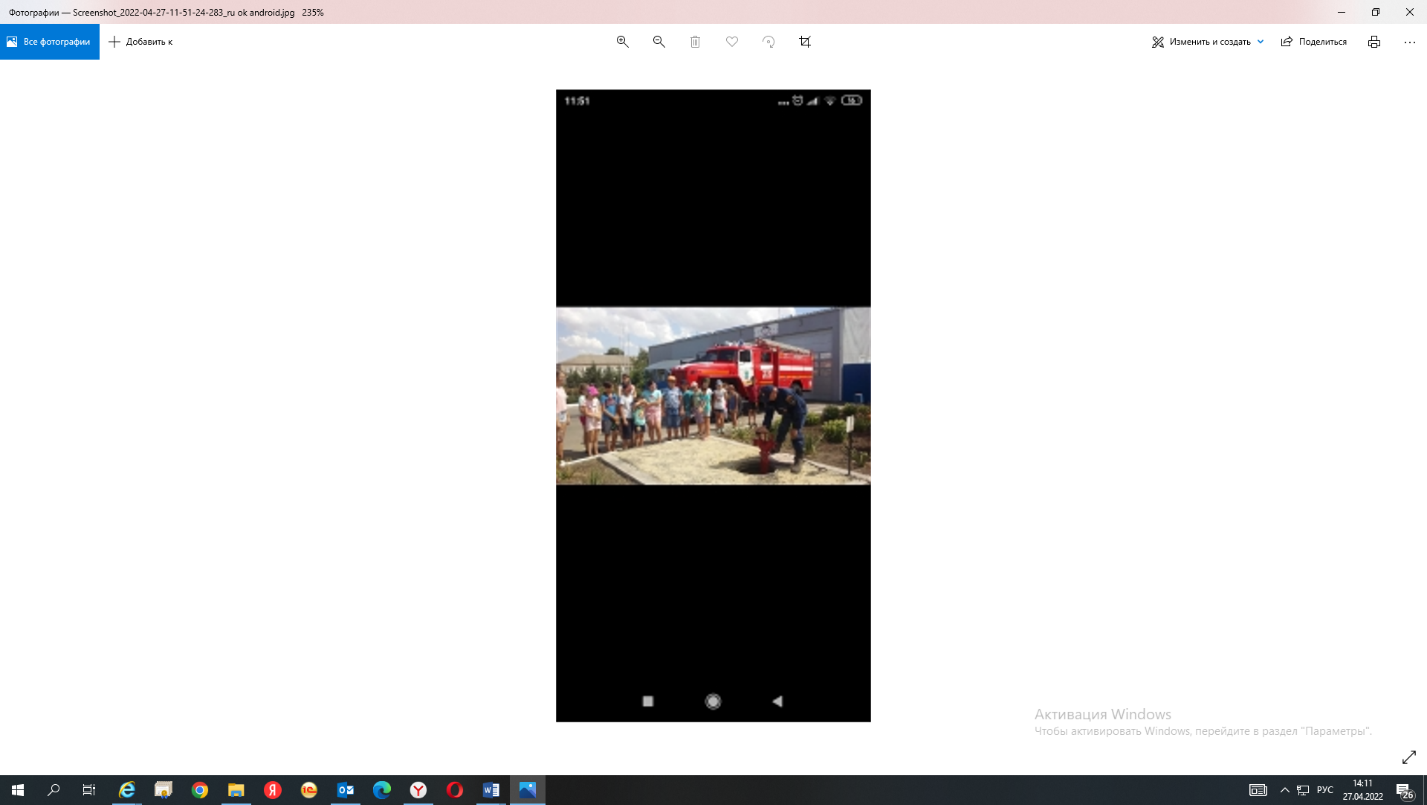 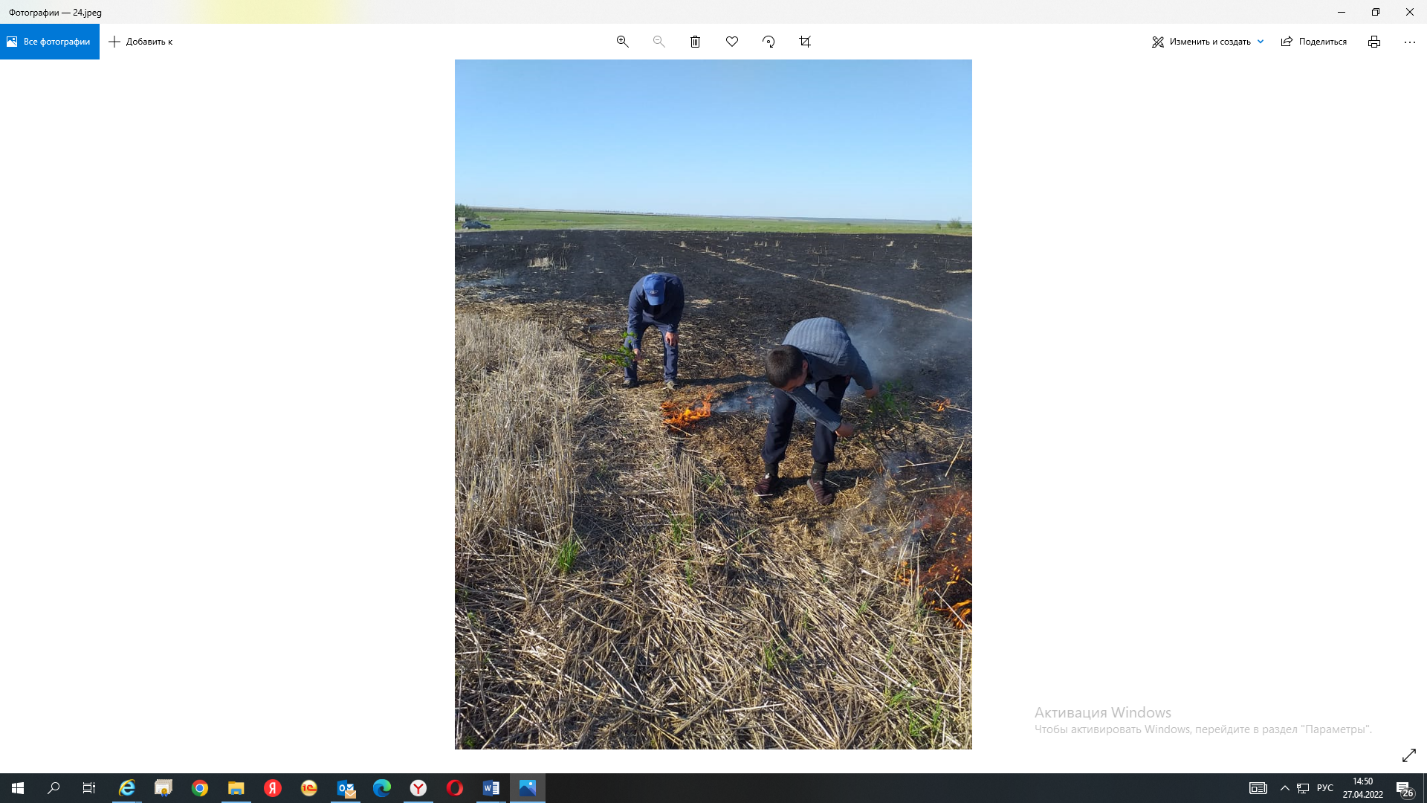 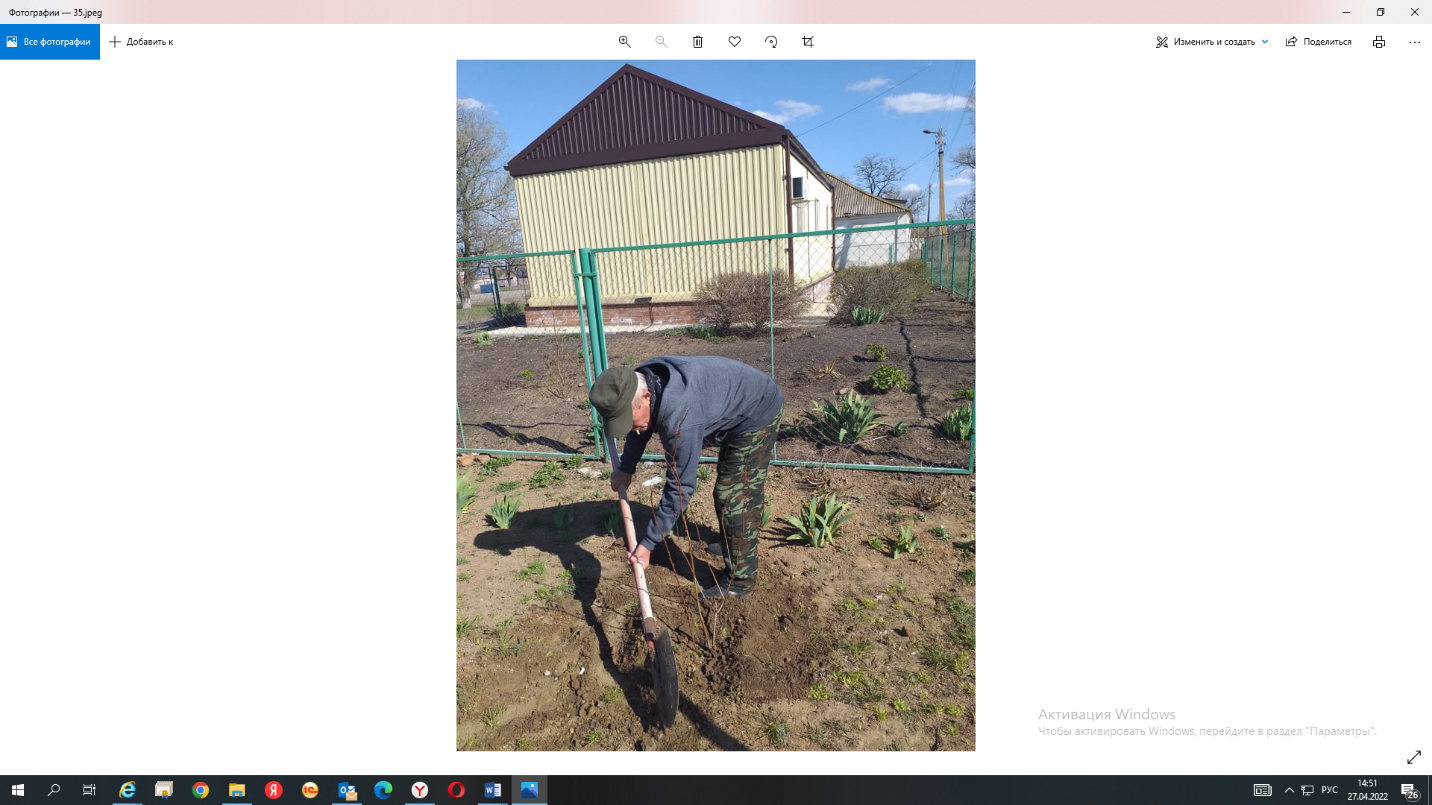 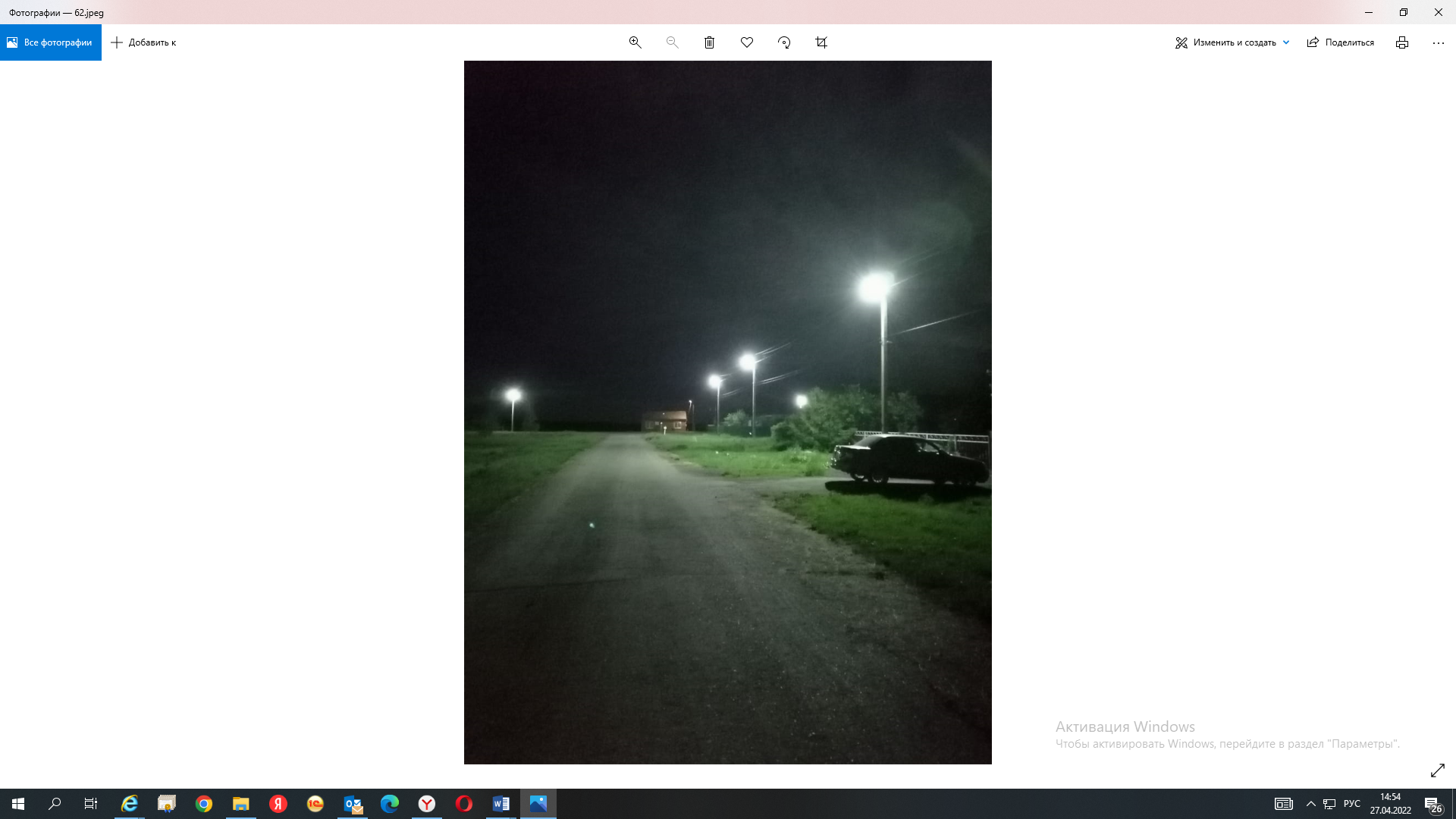 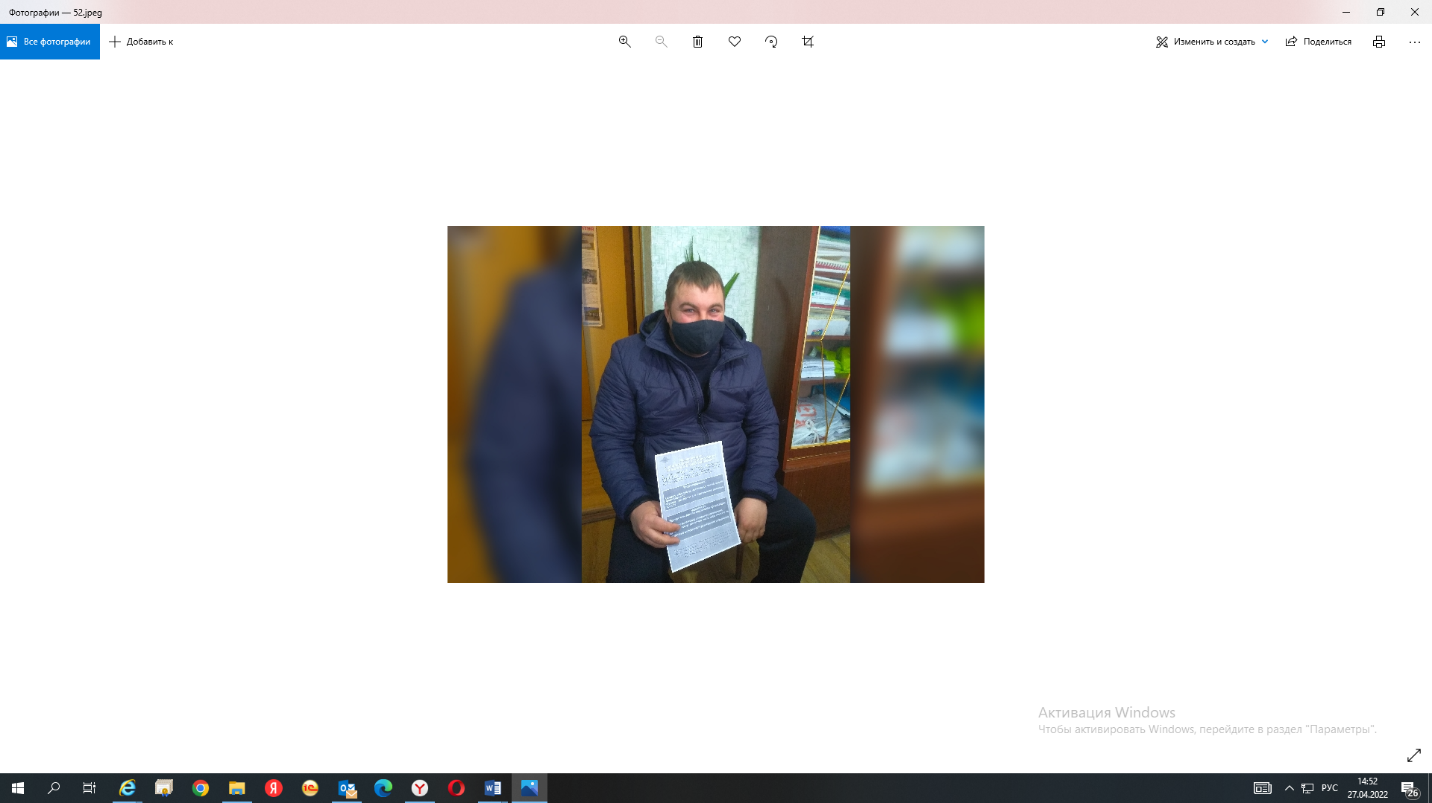 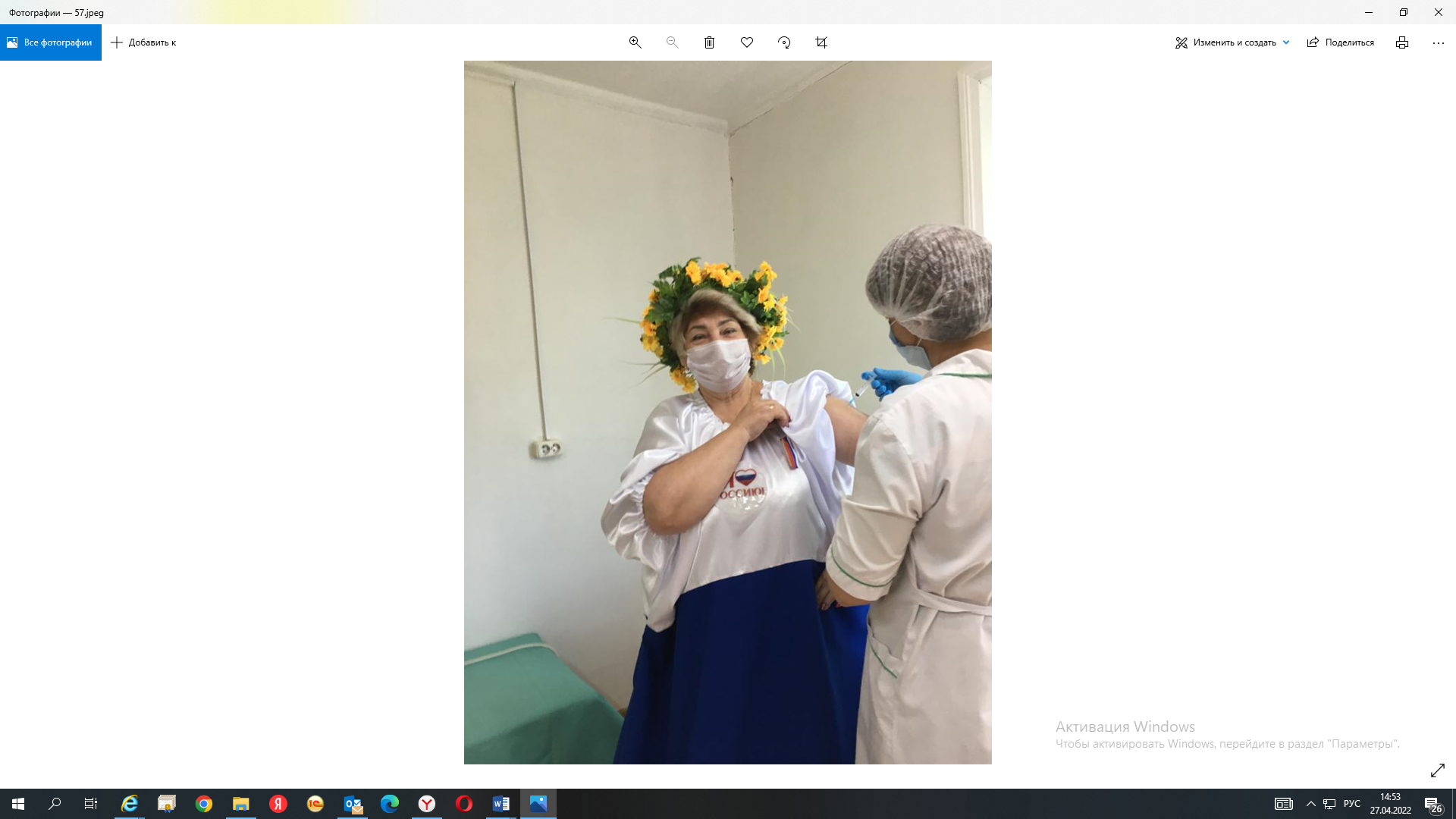 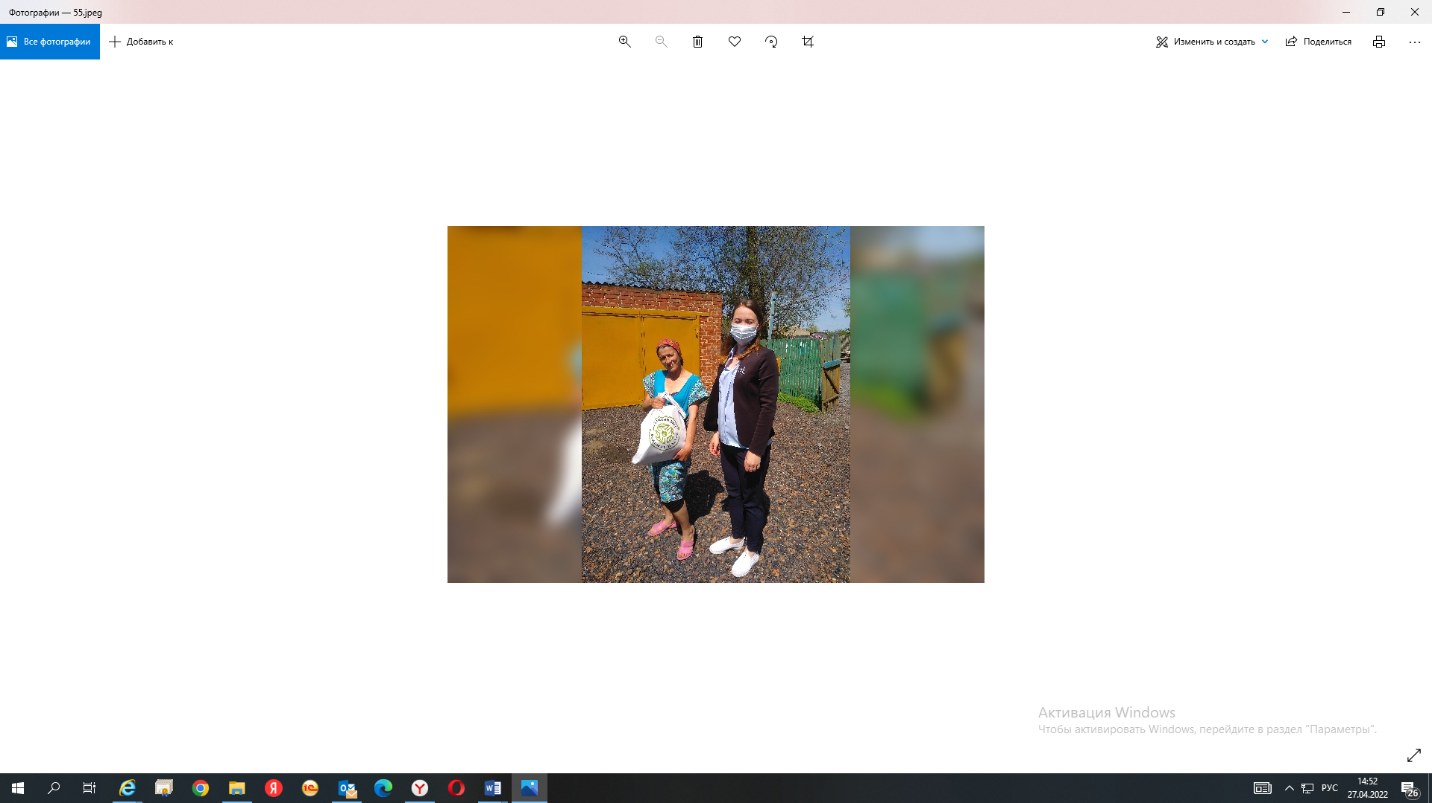 